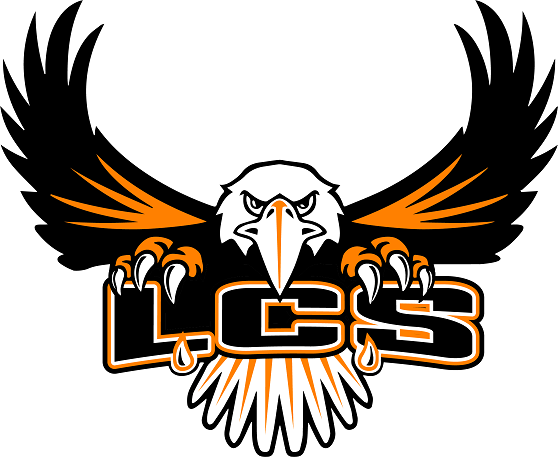 Roll CallPledge of AllegiancePublic CommentConsideration of minutes of April 14, 2021Adjustment to AgendaReports:ChairSuperintendentPrincipalFinancial    7.  Consideration of Agenda Item	7.1 Nomination for Middle Level Math/Science Teacher7.2 Recommendation for Custodians    8. Adjourn     